ВІДОМОСТІ ПРО РЕЗУЛЬТАТИВНІСТЬ ПЕДАГОГІЧНОЇ ДІЯЛЬНОСТІНагороди, відзнаки:  
- Грамота Вінницького обласного центру технічної творчості учнівської молоді  за підготовку переможця у номінації «Office» обласного конкурсу учнівської молоді з інформаційних технологій, 2009р. -  Грамота Вінницького обласного центру технічної творчості учнівської молоді  за зайняте ІІІ місце в обласному конкурсі на кращу методичну розробку,  2010 р.- Грамота Немирівської міської ради за досягнуті успіхи у навчанні і вихованні підростаючого покоління, 2011 р.- Грамота Вінницького обласного центру технічної творчості учнівської молоді  за підготовку призера обласного конкурсу з інформаційних технологій номінація «Web-дизайн», 2011 р.- Грамота відділу освіти Немирівської раудержадміністрації КЗ «Немирівський РМК» за перемогу в районному конкурсі «Творча скарбничка – 2011» у номінації «Керівники гуртків», 2011 р.- Грамота Вінницького обласного центру технічної творчості учнівської молоді  за зайняте ІІІ місце в обласному конкурсі на кращу методичну розробку, 2011 р.- Грамота Вінницького обласного центру технічної творчості учнівської молоді  за зайняте ІІІ місце в обласному конкурсі на кращу методичну розробку, 2013р.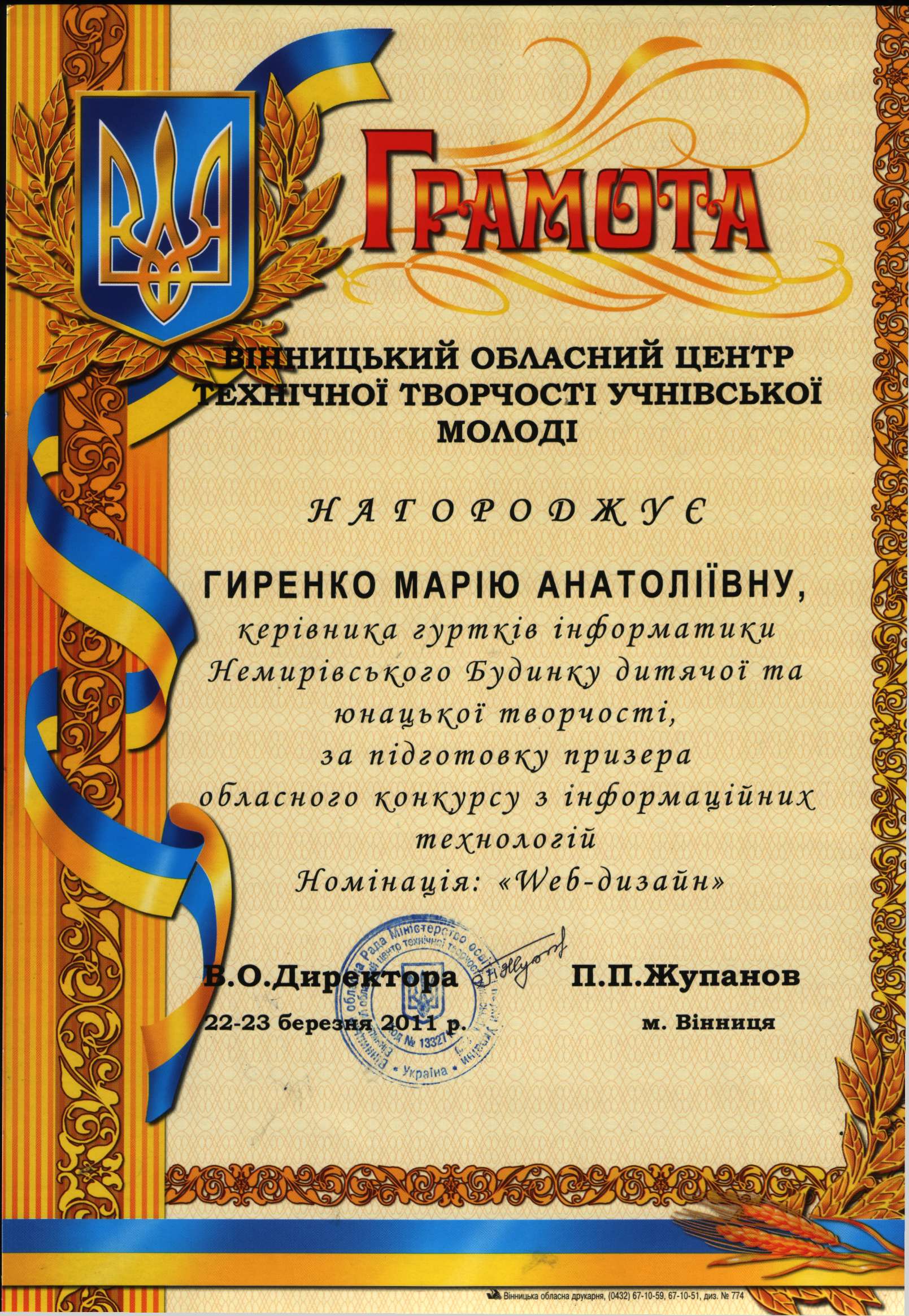 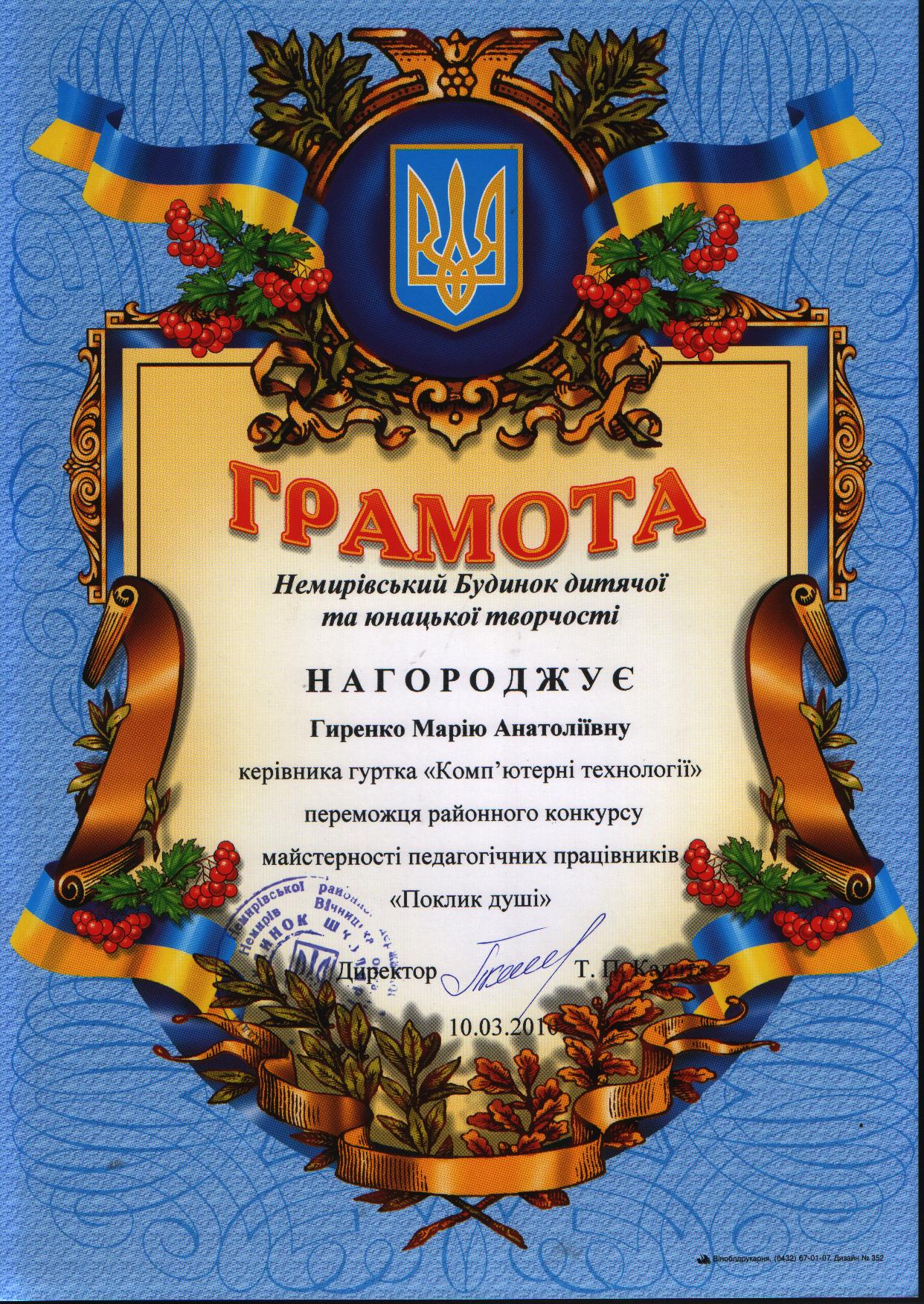 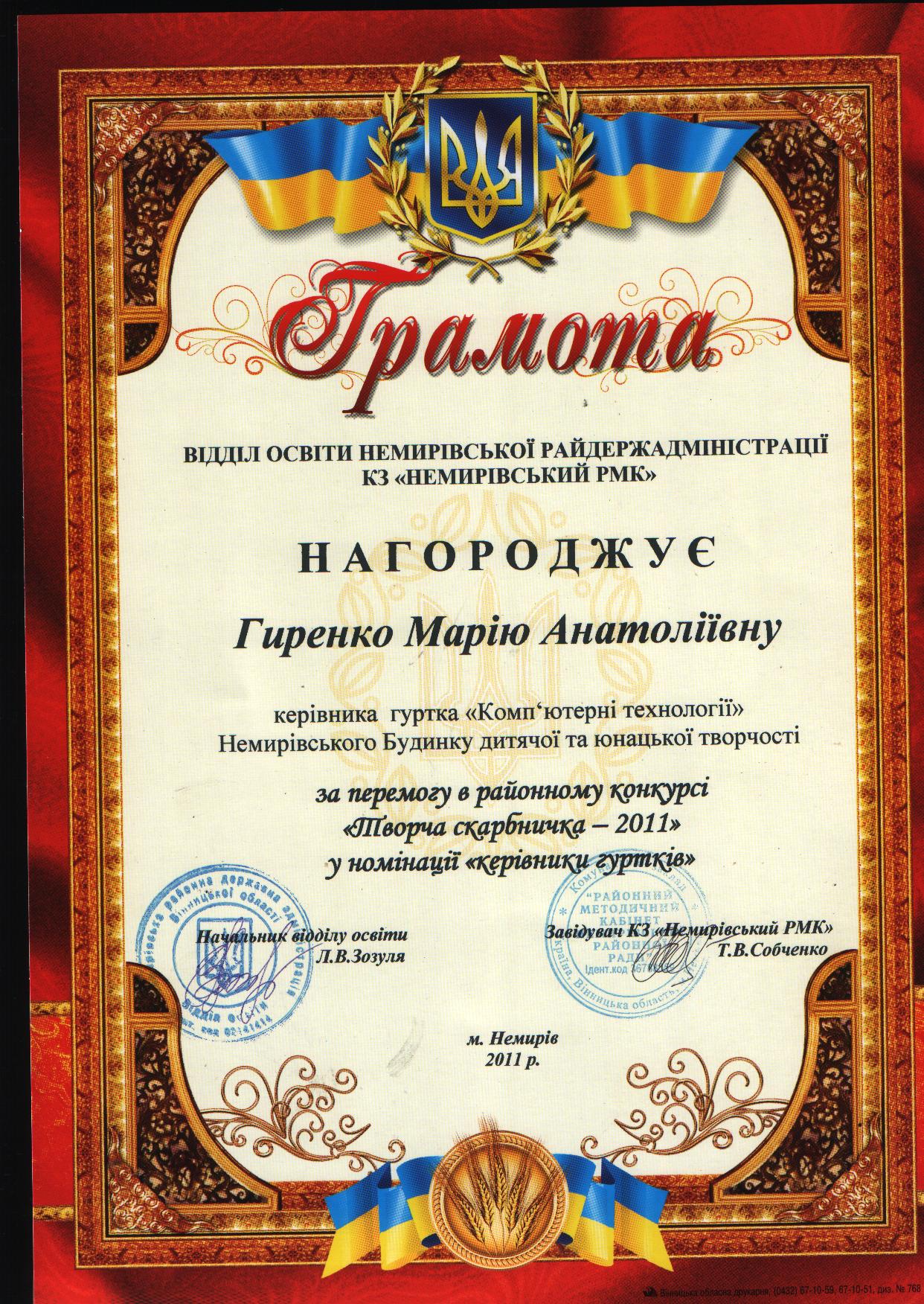 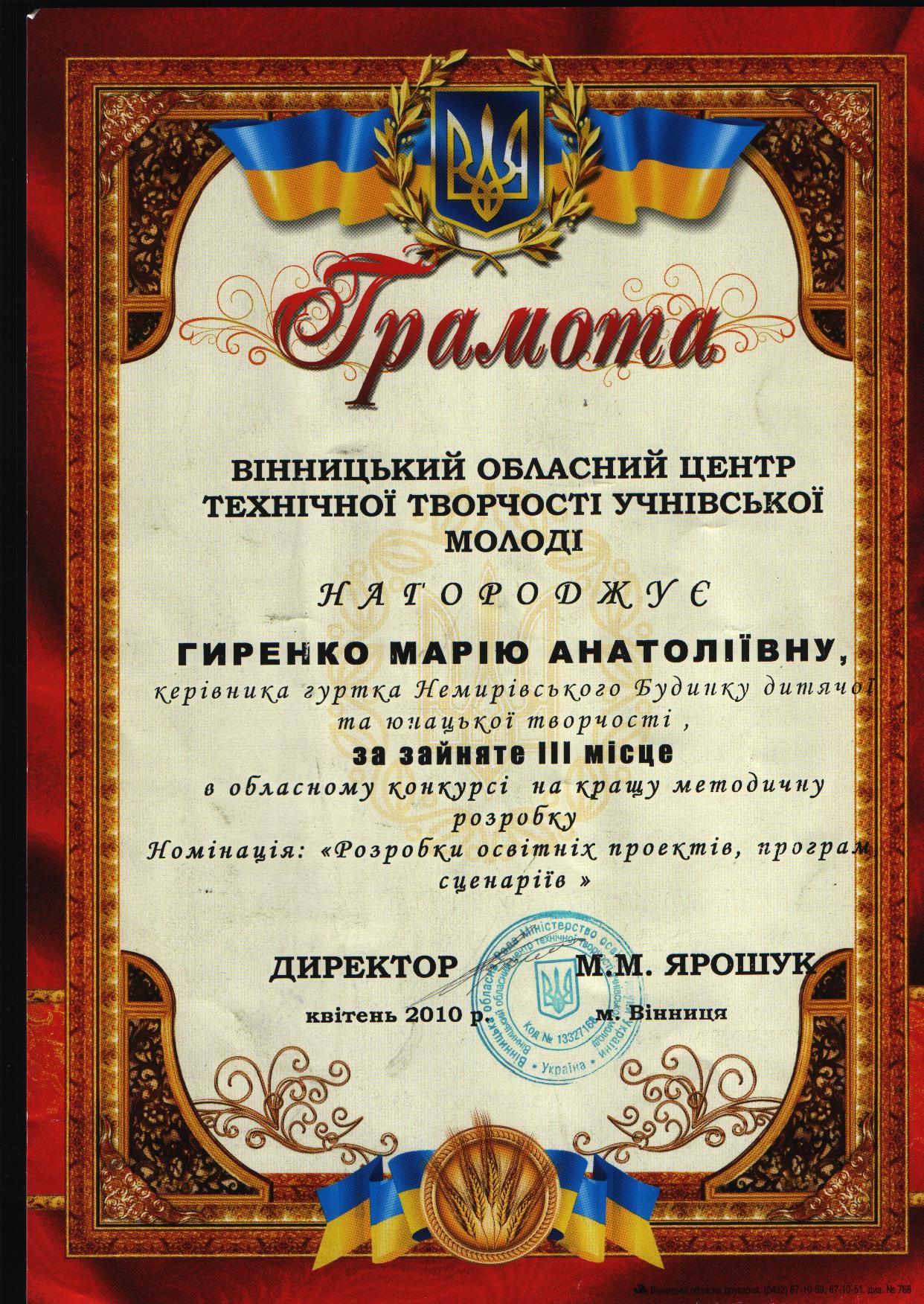 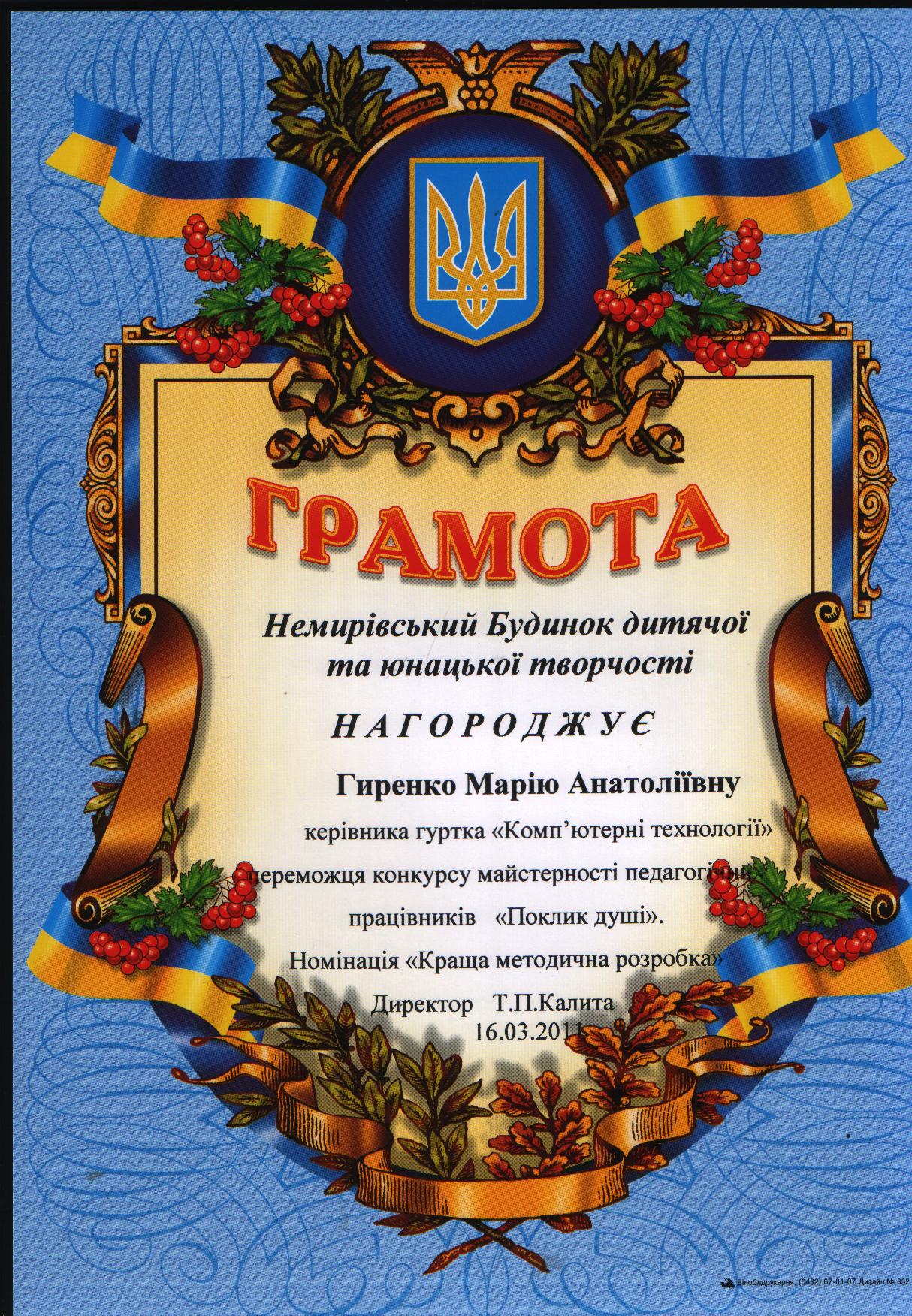 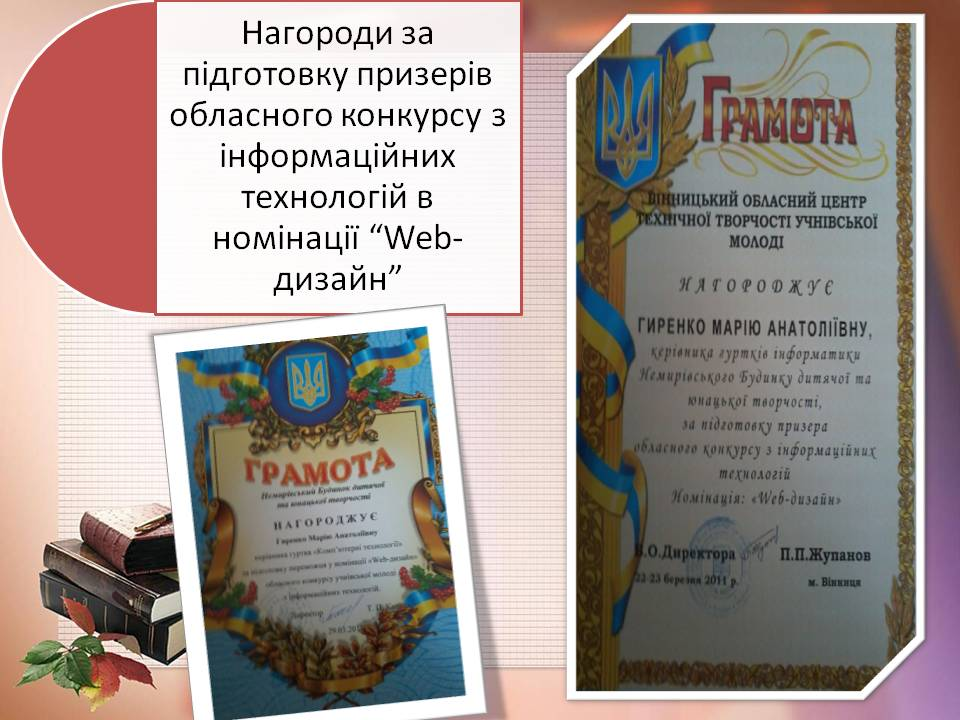 